E-TUND – KOHTUME ÜHISES VIRTUAALSES KLASSIRUUMIS        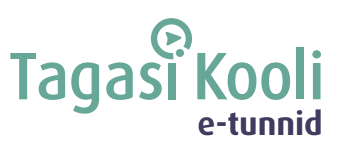 TUNNIKAVA #494Tunni teema:Kuidas minust saab õpetaja?Külalisõpetaja:Marion Villemson, Pelgulinna Riigigümnaasiumi bioloogia- ja keemiaõpetajaRobert Reesar, Rocca al Mare Kooli füüsika-, geograafia- ja loodusõpetuse õpetajaÕpilased:10.–12. klassTunni õpieesmärk:Õpilane teab, mis on õpetamine, kus seda elus võib vaja minna ning millised erinevad oskused peavad õpetajal olema. Seos RÕK-iga:karjääripädevus         45-minutilise tunni ülesehitus:                5 min                                                                 20 + 5 min                                                                       15 minettevalmistus ja häälestus                     ülekanne + küsimused külalisõpetajale                         õpilaste iseseisev töö klassis         45-minutilise tunni ülesehitus:                5 min                                                                 20 + 5 min                                                                       15 minettevalmistus ja häälestus                     ülekanne + küsimused külalisõpetajale                         õpilaste iseseisev töö klassisTunni teema taust:Igaüks meist on kokku puutunud mitmete õpetajatega, kellest nii mõnigi on jätnud kustumatu mulje. Kuidas igapäevaselt laval särada ehk kuidas ja miks õpetajaks saadakse? Mida õpetamine üldse tähendab ning kus elus õpetamisoskuseid võib veel vaja minna? Missuguseid ülesandeid tänapäevane õpetajatöö sisaldab? Õpetajatöö erinevaid külgi avavad õpetajad Robert Reesar ja Marion Villemson.Häälestus:Panna töölehele kirja märksõnad, mis õpilastel seostuvad sõnaga “õpetaja”. Kui on aega, siis võiks arutada, kas rohkem pandi kirja märksõnu, mis on seotud iseloomuomadustega või sõnu, mis on seotud õpetaja tööülesannetega. Õpilaste iseseisevtöö:1) Panna koos paarilisega kirja, millised on õpetajatöö plussid ja miinused. 2) Teha koos paarilisega ajurünnak ja mõelda, millised oskused ühel õpetajal olemas on. Valida välja 3, mida õpilased ka ise oma igapäevaelus ära kasutada saavad. Võimalikud lisamaterjalid: https://opetaja.eu/https://ut.ee/et/opetajakoolituse-artiklidhttps://haridusportaal.edu.ee/õpetaja